Vocabulary: Building DNA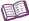 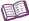 Vocabulary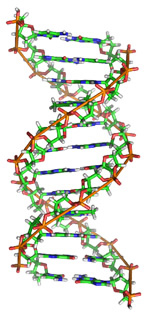 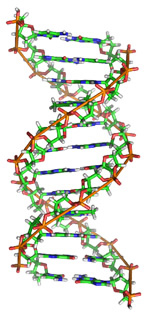 Double helix – the shape of DNA, resembling a twisted ladder.DNA – material in the cell that contains genetic information. DNA stands for deoxyribonucleic acid. The DNA molecule has the shape of a double helix, or twisted ladder. The sides are composed of a sugar (deoxyribose) and phosphate groups. The “rungs” of the ladder are composed of pairs of nitrogenous bases.The two sides of a replicating DNA molecule are called the leading strand and the lagging strand.DNA helicase – an enzyme the unwinds and unzips the double-sided DNA strand to produce two single DNA strands.DNA polymerase – an enzyme that helps attach nucleotides to single-sided DNA strands, resulting in two identical completed DNA strands.Enzyme – a protein that facilitates a specific chemical reaction in the body.Mutation – an error that occurs during DNA replication.Mutations can be harmful, helpful, or neutral. Most mutations are neutral.Examples of mutations include point mutations, insertions, and deletions. Nitrogenous base – a component of DNA that forms the “rungs” in the DNA structure.  There are four nitrogenous bases in DNA: adenine, thymine, cytosine, and guanine. Each “rung” of DNA is composed of a bonded pair of nitrogenous bases. Adenine bonds to thymine while cytosine bonds to guanine.Nucleotide – a subunit of a nucleic acid molecule that consists of a sugar, a phosphate, and a nitrogenous base.Replication – the process of duplication.During DNA replication, a double-stranded DNA molecule divides into two single strands. New nucleotides bond to each single strand. The end result is two identical strands of DNA.